Song TitleArtistOrdinary WorldAdam LambertThe Dumb SongAJRLove Don't Let Me GoAngelina JordanSeventh of JuneAnne WilsonCuff ItBeyoncePure HoneyBeyonceONE MORE TIMEblink-182Closer To Fine (Barbie Album)Brandi CarlileDon't Play That SongBruce SpringsteenWhat Becomes of the BrokenheartedBruce SpringsteenLast LastBurna BoyCome OverCarly Rae JepsenI Don't Think That I Like HerCharlie PuthLoserCharlie PuthTill The Day I DieChayce BeckhamPlayersCoi LerayWorth ItColbie CaillatSkin Of My TeethDemi LovatoSwineDemi LovatoBad ManDisturbedPaint The Town RedDoja CatRulesDoja CatVegasDoja CatAttentionDola CatSearch And RescueDrakeDance The Night (Barbie Album)Dua LipaAmerican TownEd SheeranBoatEd SheeranEyes ClosedEd SheeranNo StingsEd SheeranPlastic BagEd SheeranThis IsElla MaiLove From The Other SideFall Out BoyWe Didn't Start The FireFall Out BoyDream Girl EvilFlorence + the MachineThe GlassFoo FightersLast Train To Nowhere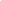 Die 4 MeSo GoodHalseyEat Your YoungHozierPeaches (Super Mario Bros)Jack BlackThe Girl That Never WasJames BluntCinderella SnappedJaxEven Angels CryJelly RollNeed A FavorJelly RollSheJelly RollBubbles UpJimmy BuffettWaffle HouseJonas BrothersBack On 74JungleThis Is What Heartbreak Feels LikeJVKErock hudsonKelly ClarksonThe Hard Way (ft. PNAU)KhalidSweetLana Del ReyThank God I DoLauren DaigleTo Know MeLauren DaigleThat PartLauren Spencer SmithPointlessLewis CapaldiWish You The BestLewis CapaldiFighting MyselfLinkin ParkLostLinkin ParkceilingLizzy McAlphineMiddle GroundMaroon 5Made You LookMeghan TrainorMotherMeghan TrainorFlowersMiley CyrusIslandMiley CyrusJadedMiley CyrusRiverMiley CyrusRose Colored LensesMiley CyrusUsed To Be YoungMiley CyrusWonder WomanMiley CyrusSan QuentinNickelbackThose DaysNickelbackLast Time I Saw YouNicki MinajDial DrunkNoah KahanvampireOlivia RodrigoRunning Out of TimeParamoreSanityParamoreThe NewsParamoreTrustfallPinkGreen ThumbPost MaloneOverdrivePost MaloneReturn To MeRadio CompanyIt Takes Me BackRay LamontagneSomewhere In The Wild (Servant TV Soundtrack)SalekaDesireSam SmithSix ShotsSam SmithMy Mind & MeSelena GomezParadiseSophie and the GiantsBe MoreStephen SanchezNobody Gets MeSZAGreedyTate McRaeMidnight RainTaylor SwiftSnow On The BeachTaylor SwiftSweet NothingTaylor SwiftThe Great WarTaylor SwiftWhen Emma Falls In LoveTaylor SwiftDon't Stop BelievinTeddy SwimsGoodbye's Been Good To YouTeddy SwimsLose ControlTeddy SwimsThe DoorTeddy SwimsWhat More Can I SayTeddy SwimsNow and ThenThe BeatlesMy Home Is YouThe StrumbellasSeasonsThirty Seconds To Mars2 Die 4Tove LoElevator EyesTove LoGrapefruitTove LoThe Walk HomeYoung The GiantJesus FaultZach Williams